PARA PUBLICACIÓN INMEDIATA 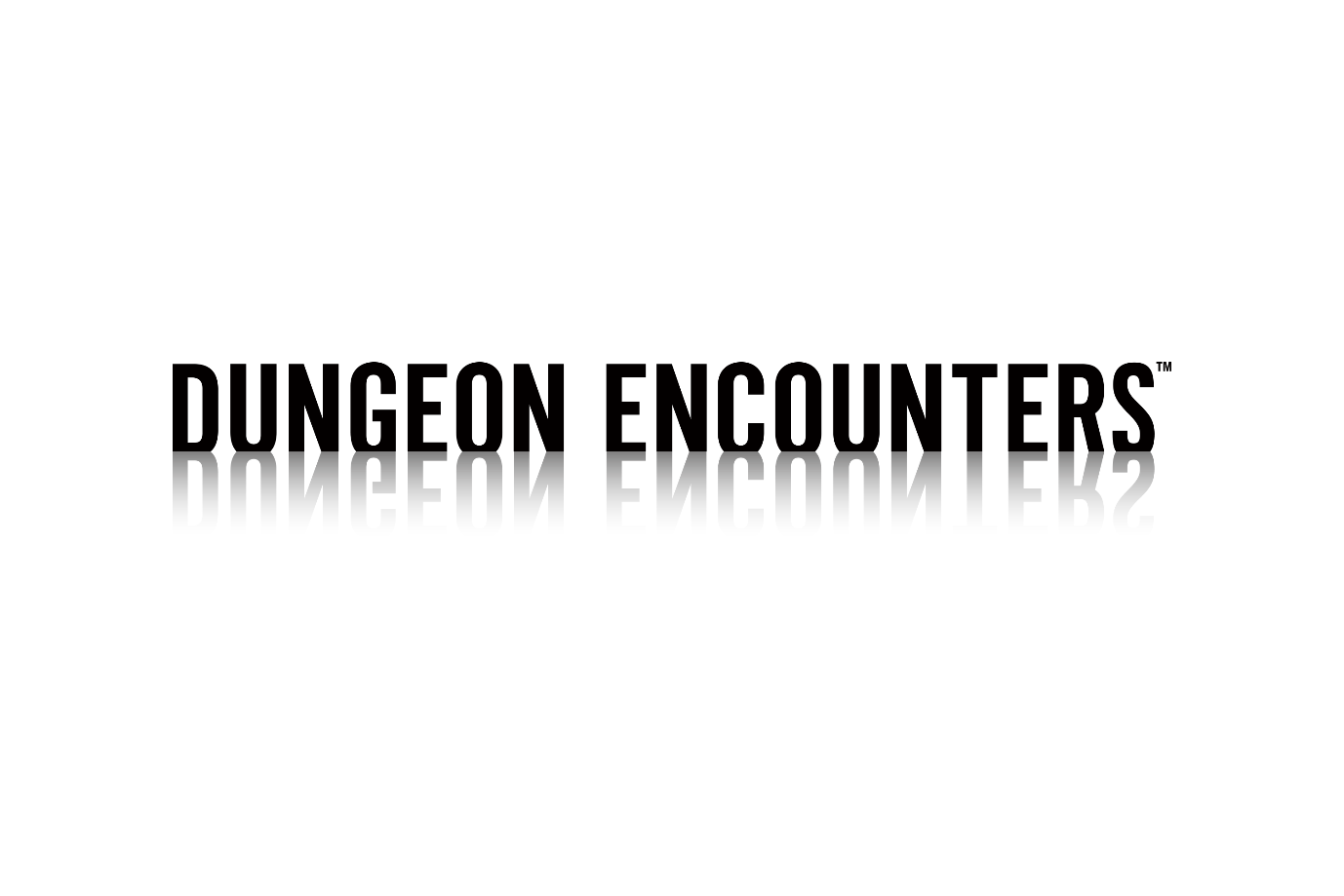 SQUARE ENIX HA ANUNCIADO DUNGEON ENCOUNTERS, UN NUEVO RPG DE EXPLORACIÓN DE MAZMORRAS QUE SE PUBLICARÁ EL 14 DE OCTUBREUna nueva IP creada por algunos miembros del prodigioso equipo de desarrollo de la serie FINAL FANTASYYa se puede reservar para Nintendo Switch™ y Steam® Londres, 1 de octubre de 2021 – Square Enix Ltd. ha anunciado dentro de su transmisión en directo durante el Tokyo Games Show que DUNGEON ENCOUNTERS™, un nuevo RPG de exploración de mazmorras para un jugador, estará disponible en formato digital para Nintendo Switch™, PlayStation®4 y PC a través de Steam® a partir del 14 de octubre de 2021.Con el veterano de la serie FINAL FANTASY Hiroyuki Ito como director y Hiroaki Kato de FINAL FANTASY XII THE ZODIAC AGE™ como productor, DUNGEON ENCOUNTERS te anima a poner a prueba tus dotes estratégicas a lo largo de 100 niveles desafiantes. Tendrás que explorar las profundidades de un laberinto sobrenatural moviéndote sobre un tablero en 2D. La planificación y la preparación son esenciales para superar numerosos obstáculos, combates y monstruos, y así dominar el ingenioso sistema del juego y alcanzar el último nivel de la mazmorra. ¡Encuentra la estrategia para sobrevivir!El tráiler del anuncio puede verse aquí: https://youtu.be/bl1LHmUIsK4 En el juego podrás disfrutar de una nueva versión perfeccionada del clásico sistema de batalla en tiempo continuo (BTC) de FINAL FANTASY de manos del creador original, Hiroyuki Ito. DUNGEON ENCOUNTERS contiene un amplísimo elenco de personajes fantásticos creados por el diseñador de personajes Ryoma Ito, lo que supone un giro novedoso en el género de exploración de mazmorras, y además podrás personalizar a tu grupo para superar los desafíos y obstáculos de la forma más eficaz. Mientras pones a prueba tu ingenio y recorres los múltiples niveles de DUNGEON ENCOUNTERS, también podrás disfrutar de una banda sonora supervisada por Nobuo Uematsu que contiene temas clásicos con un toque moderno.DUNGEON ENCOUNTERS estará disponible en formato digital para Nintendo Switch™, PlayStation®4 y PC a través de Steam® a partir del 14 de octubre de 2021 y está clasificado como PEGI 7.Ya es posible reservar el juego para Nintendo Switch™ y Steam® y disfrutar de un 20 % de descuento hasta finales de octubre. DUNGEON ENCOUNTERS estará a la venta en PlayStation® Store a partir de la fecha de lanzamiento, el 14 de octubre, con un 20 % de descuento para los miembros de PlayStation Plus hasta el 28 de octubre.**Más información: https://square-enix-games.com/games/dungeon-encounters *El 20 % de descuento estará disponible para Nintendo Switch™ hasta el 21 de octubre a las 11:59 CET y para PC (a través de Steam®) hasta el 29 de octubre a las 17:59 CET. **El 20 % de descuento estará disponible para los miembros de PlayStation Plus en PlayStation®4 a partir del lanzamiento el 14 de octubre y hasta las 11:59 CET del 28 de octubre. Enlaces relacionados: Página web oficial: https://square-enix-games.com/games/dungeon-encounters Instagram: #DungeonEncountersSobre Square Enix Ltd.Square Enix Ltd. desarrolla, publica, distribuye y licencia contenido de entretenimiento de las marcas SQUARE ENIX®, EIDOS® y TAITO® en Europa y otros territorios PAL como parte del grupo empresarial de Square Enix. Square Enix Ltd. también tiene una red global de estudios de desarrollo líderes, como Crystal Dynamics® y Eidos Montréal®. El grupo empresarial de Square Enix cuenta con una valiosa cartera de propiedad intelectual que incluye: FINAL FANTASY®, que ha vendido más de 164 millones de unidades en todo el mundo; DRAGON QUEST®, que ha vendido más de 83 millones de unidades en todo el mundo; TOMB RAIDER®, que ha vendido más de 85 millones de unidades en todo el mundo; y el clásico SPACE INVADERS®. Square Enix Ltd. es una filial de propiedad total de Square Enix Holdings Co., Ltd con sede en Londres.Más información sobre Square Enix Ltd. en https://square-enix-games.com##DUNGEON ENCOUNTERS, CRYSTAL DYNAMICS, DRAGON QUEST, EIDOS, EIDOS MONTREAL, FINAL FANTASY, SPACE INVADERS, SQUARE ENIX, the SQUARE ENIX logo, TAITO and TOMB RAIDER are registered trademarks or trademarks of the Square Enix group of companies “Steam” is a trademark and/or registered trademark of Valve Corporation in the U.S. and/or other countries. "PlayStation” is a registered trademark of Sony Interactive Entertainment Inc. All other trademarks are properties of their respective owners. 